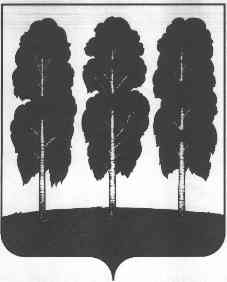 АДМИНИСТРАЦИЯ БЕРЕЗОВСКОГО РАЙОНАХАНТЫ-МАНСИЙСКОГО АВТОНОМНОГО ОКРУГА - ЮГРЫПОСТАНОВЛЕНИЕот  21.06.2021					                                                            № 696пгт. БерезовоО внесении изменения в постановление администрации Березовского района от 01.04.2019         № 389 «Об утверждении административного регламента предоставления муниципальной услуги «Прием заявлений, постановка на учёт и зачисление детей в образовательные организации, реализующие основную образовательную программу  дошкольного образования (детские сады)» и признании утратившими силу некоторых муниципальных правовых актов администрации Березовского района»В целях приведения нормативного правового акта администрации Березовского района в соответствие с действующим законодательством:         1. Подпункт 2.6.6 пункта 2.6 раздела II приложения к постановлению администрации Березовского района от 01.04.2019 года № 389 «Об утверждении административного регламента предоставления муниципальной услуги «Прием заявлений, постановка на учёт и зачисление детей в образовательные организации, реализующие основную образовательную программу  дошкольного образования (детские сады)» и признании утратившими силу некоторых муниципальных правовых актов администрации Березовского района» дополнитьодиннадцатым абзацем следующего содержания:  «предоставления на бумажном носителе документов и информации, электронные образы которых ранее были заверены в соответствии с пунктом 7.2 части 1 статьи 16 Федерального закона от 27 июля 2010 года № 210-ФЗ                       «Об организации предоставления государственных и муниципальных услуг», за исключением случаев, если нанесение отметок на такие документы либо их изъятие является необходимым условием предоставления муниципальной услуги, и иных случаев, установленных федеральными законами.».         2. Опубликовать настоящее постановление в газете «Жизнь Югры» и разместить на официальном веб-сайте органов местного самоуправления Березовского района. 3.	Настоящее постановление вступает в силу после его официального опубликования.Глава района                                                                                                  В.И. Фомин